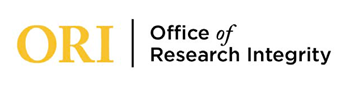 Institutional Animal Care and USe CommitteeAnimal Subjects Research Appendix M: AquacultureAPPENDIX M: AQUACULTUREAPPENDIX M: AQUACULTUREAPPENDIX M: AQUACULTUREThis appendix must be filled out for all protocols involving aquatic animals.											Last Edited Oct 9th, 2020This appendix must be filled out for all protocols involving aquatic animals.											Last Edited Oct 9th, 2020This appendix must be filled out for all protocols involving aquatic animals.											Last Edited Oct 9th, 2020Indicate how the animals will be used (check all that apply).Aquaculture/BreedingWildlife/Ecology StudiesBiomedical StudiesTeaching/DisplayBehavioral StudiesOther (describe below):           Number of animals per liter of water:      Number of animals per liter of water:      Indicate how the animals will be used (check all that apply).Aquaculture/BreedingWildlife/Ecology StudiesBiomedical StudiesTeaching/DisplayBehavioral StudiesOther (describe below):           Describe type of food (floating, sinking, pellets etc.) and feeding regime.Describe type of food (floating, sinking, pellets etc.) and feeding regime.Indicate how the animals will be used (check all that apply).Aquaculture/BreedingWildlife/Ecology StudiesBiomedical StudiesTeaching/DisplayBehavioral StudiesOther (describe below):           Water temperature to be maintained:           Water temperature to be maintained:           Indicate how the animals will be used (check all that apply).Aquaculture/BreedingWildlife/Ecology StudiesBiomedical StudiesTeaching/DisplayBehavioral StudiesOther (describe below):           Describe water conditions to be maintained (Ph level, salinity, etc.)Describe water conditions to be maintained (Ph level, salinity, etc.) Filter system type:Flow through with natural source	RecirculatingNot applicable			Other (detail below): Filter system type:Flow through with natural source	RecirculatingNot applicable			Other (detail below):Flushing Time:            Filter system type:Flow through with natural source	RecirculatingNot applicable			Other (detail below): Filter system type:Flow through with natural source	RecirculatingNot applicable			Other (detail below):Filter/Water Changes:           Outline how animals will be captured, please include type of capture mechanism (seines, electrofishing), how fish will be transferred, length of time included in transfer, and how stress will be assessed during transfer:      Outline how animals will be captured, please include type of capture mechanism (seines, electrofishing), how fish will be transferred, length of time included in transfer, and how stress will be assessed during transfer:      Outline how animals will be captured, please include type of capture mechanism (seines, electrofishing), how fish will be transferred, length of time included in transfer, and how stress will be assessed during transfer:      